واجب  منزلي ينجز عن بعد :المطلوب من الطلبة بعد الاطلاع والحضور للمحاضرات الاجابة على الأسئلة التالية:لديك مجموعة من الصور تمثل وضعيات عمل مختلفة، على ضوء دراستك لمقياس الأرغونوميا حاول:ما الذي يجب عمله لتصحيح هذه الوضعيات؟ ما هي الوضعيات التي تستدعي التغيير وليس التصحيح:هل يمكن تسجيل اصابات بين الأفراد في هذه الوضعيات؟ اشرح كيف توفر السلامة المهنية لهؤلاء الأفراد؟أذكر أنواع الأرغونوميا التي يمكن من خلالها أن تتدخل لجعل هذه الوضعيات آمنة؟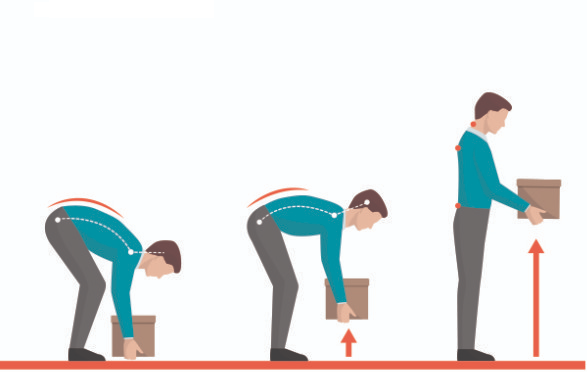 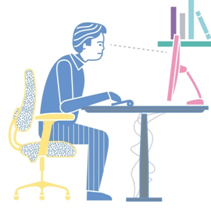 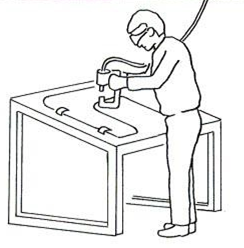 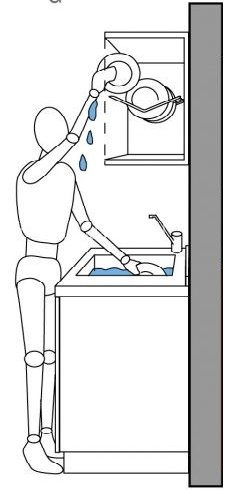 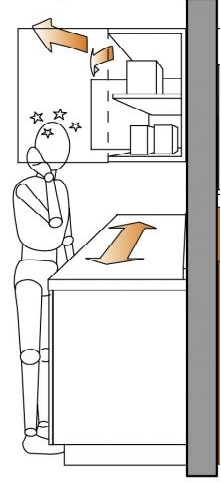 الاجابة ترسل على الاميل:wchebili@yahoo.fr